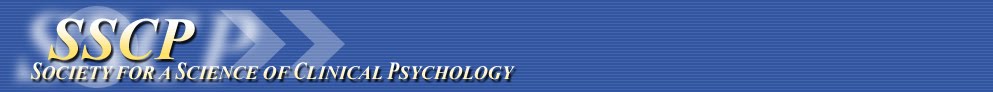 TO: Thomas Oltmanns, PhD, President, Academy of Psychological Clinical Science     Richard Bootzin, PhD, President, Psychological Clinical Science Accreditation SystemFROM:  Board of Directors for the Society for a Science of Clinical PsychologyDear Drs. Bootzin and Oltmanns,On May 28, 2014, the Board of Directors for the Society for a Science of Clinical Psychology (SSCP) voted with unanimous approval to endorse the legitimacy of the Psychological Clinical Science Accreditation System (PCSAS) as a viable accreditation system. With approximately 700 current members, SSCP is dedicated to advancing clinical psychology research and the scientific basis of clinical practice, education and training. As noted on our website: The Society for a Science of Clinical Psychology (SSCP) was established in 1966. Its purpose is to affirm and continue to promote the integration of the scientist and the practitioner in training, research, and applied endeavors. Its members represent a diversity of interests and theoretical orientations across clinical psychology. The common bond of the membership is a commitment to empirical research and the ideal that scientific principles should play a role in training, practice, and establishing public policy for health and mental health concerns. SSCP has organizational affiliations with both the American Psychological Association (as Section III of Division 12) and the Association for Psychological Science.As an accreditation system, PCSAS also promotes science-centered education and training. Thus, we strongly support any state or province that would grant license-eligibility to graduates of programs that are accredited by PCSAS, regardless of whether the program has also been accredited by another organization.   Please feel free to contact us if you have any questions (Bethany Teachman, President: bat5x@virginia.edu, 434-924-0676).Sincerely,Board of Directors for the Society for a Science of Clinical PsychologyBethany Teachman, PhD, President Mitch Prinstein, PhD, President-ElectMichelle Craske, PhD, Immediate Past-PresidentStewart Shankman, PhD, Secretary-TreasurerDouglas Mennin, PhD, American Psychological Association, Division12 RepresentativeLauren B. Alloy, PhD, At-Large MemberBenjamin Hankin, PhD, At-Large MemberVictoria Smith, Student RepresentativeRosanna Breaux, Student Representative